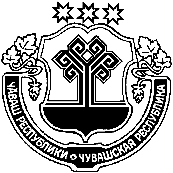 О внесении изменений в постановление администрации     Красночетайского муниципального округа Чувашской Республики от 25.12.2023 №1152 «Об утверждении Плана мероприятий по противодействию коррупции в администрации Красночетайского муниципального округа Чувашской Республики на 2024 год» 	В целях обеспечения защиты прав и законных интересов граждан и организаций, а также создания эффективных условий для недопущения коррупции в Красночетайском муниципальном округе Чувашской Республики, в соответствии Федеральным законом от 25.12.2008 № 273-ФЗ «О противодействии коррупции», с Указом Президента Российской Федерации от 16.08.2021 № 478 «О Национальном плане противодействия коррупции на 2021 - 2024 годы», администрация     Красночетайского муниципального округа Чувашской Республики постановляет:Внести в План мероприятий по противодействию коррупции в администрации Красночетайского муниципального округа Чувашской Республики на 2024 год (далее - План), утвержденный постановлением администрации Красночетайского муниципального округа от 25.12.2023 № 1152 следующие изменения: Пункт 25 дополнить подпунктами 25.1. и 25.2. следующего содержания:.Настоящее постановление вступает в силу после опубликования в информационном издании «Вестник Красночетайского муниципального округа».И.о. главы Красночетайского муниципального округа                                                                                                  И.Н. ЖивоевПодготовил:главный специалист-эксперт отдела правового обеспечения                                                                                      _______________      В.В. МихеевЧĂВАШ РЕСПУБЛИКИХĔРЛĔ ЧУТАЙ МУНИЦИПАЛЛӐ ОКРУГӖН   АДМИНИСТРАЦИЙĕЧУВАШСКАЯ РЕСПУБЛИКА АДМИНИСТРАЦИЯ  КРАСНОЧЕТАЙСКОГО МУНИЦИПАЛЬНОГО ОКРУГАЙ Ы Ш Ӑ Н У 24.04.2024    347 №Хĕрлĕ Чутай салиПОСТАНОВЛЕНИЕ24.04.2024   № 347село Красные Четаи25.1.25.2.Проведение мероприятий по устранению случаев участия на стороне поставщиков продукции для муниципальных нужд близких родственников, а также лиц, которые могут оказать прямое влияние на процесс формирования, размещения и контроля за проведением закупок для муниципальных нужд Проведение проверок соответствия заключаемых договоров и муниципальных контрактов на поставку товаров, выполнение работ и оказание услуг действующему законодательствув течение годав течение года Сектор организации и проведения муниципальных закупокФинансовый отдел администрации Красночетайского муниципального округа